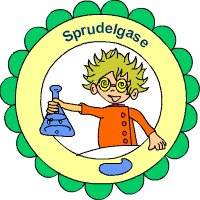 Diese Woche wirst du zum Sprudelgas-Forscher Wie mache ich Sprudelgase sichtbar?Du benötigst:2 gut durchsichtige Gläser Mineralwasser mit Sprudel LeitungswasserSchaue mal im Küchenschrank nach, was es da so alles gibt:z.B. Reis, Körner, Rosinen, Cranberries, kleine Nudeln, Amaranth, Senfsamen, Getreidekörner, Schokostreusel, Zuckerstreusel, Pfefferkörner….von jedem brauchst du nur sehr wenig.Gieße in ein Glas das Sprudelwasser und in das andere Leitungswasser.Starte erst das Experiment mit dem Leitungswasser!Werfe nun z.B. ein paar Reiskörner in das Glas…Was beobachtest du?Bewegt sich das Reiskorn oder bleibt es eher am Glasboden liegen?Nacheinander wirfst du jetzt die anderen Körner, Rosinen…. In das Glas.Beobachte jedesmal gut was passiert!Starte nun das Experiment mit dem Sprudelwasser.Nacheinander wirfst du jetzt wieder Körner, Rosinen…in das Glas.Beobachtest du einen Unterschied zum Leitungswasser oder bewegt sich nichts in dem Glas?Hast du eine Erklärung, für deine Beobachtungen?Hast du die Sprudelgase gut sehen können?Ich freue mich sehr auf ein Foto von deinem Experiment. Deine Beobachtungen und Erklärungen kannst du mir gerne zusammen mit dem Foto per Mail schicken.tatoli@gskr-kranenburg.schulon.orgViel Spaß beim Experimentieren!    Deine Frau Tatoli